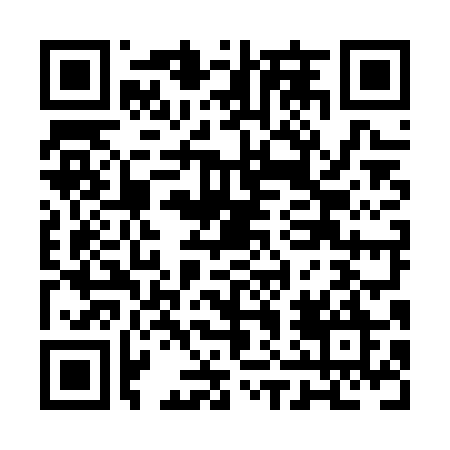 Ramadan times for Glovertown, Newfoundland and Labrador, CanadaMon 11 Mar 2024 - Wed 10 Apr 2024High Latitude Method: Angle Based RulePrayer Calculation Method: Islamic Society of North AmericaAsar Calculation Method: HanafiPrayer times provided by https://www.salahtimes.comDateDayFajrSuhurSunriseDhuhrAsrIftarMaghribIsha11Mon6:006:007:271:165:147:067:068:3312Tue5:585:587:251:165:157:087:088:3413Wed5:565:567:231:155:167:097:098:3614Thu5:545:547:201:155:177:117:118:3715Fri5:525:527:181:155:197:127:128:3916Sat5:505:507:161:155:207:147:148:4117Sun5:475:477:141:145:217:157:158:4218Mon5:455:457:121:145:227:177:178:4419Tue5:435:437:101:145:247:187:188:4620Wed5:415:417:081:135:257:207:208:4721Thu5:385:387:061:135:267:217:218:4922Fri5:365:367:041:135:277:237:238:5123Sat5:345:347:021:135:287:247:248:5224Sun5:325:327:001:125:297:267:268:5425Mon5:295:296:571:125:307:277:278:5626Tue5:275:276:551:125:327:297:298:5727Wed5:255:256:531:115:337:307:308:5928Thu5:225:226:511:115:347:327:329:0129Fri5:205:206:491:115:357:337:339:0330Sat5:185:186:471:105:367:357:359:0431Sun5:155:156:451:105:377:367:369:061Mon5:135:136:431:105:387:387:389:082Tue5:105:106:411:105:397:397:399:103Wed5:085:086:391:095:407:417:419:124Thu5:065:066:371:095:417:427:429:135Fri5:035:036:351:095:427:447:449:156Sat5:015:016:331:085:447:457:459:177Sun4:584:586:311:085:457:477:479:198Mon4:564:566:281:085:467:487:489:219Tue4:544:546:261:085:477:507:509:2310Wed4:514:516:241:075:487:517:519:25